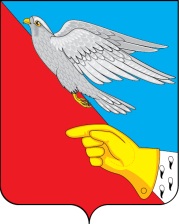 АдминистрацияВасильевского сельского поселенияШуйского  муниципального района Ивановской области155926,Ивановская область, Шуйский район,  с. Васильевское, ул. Советская, д.1т./ факс  8(49351) 34-183, Е-mail: wasiladmin@rambler.ruпостановление № 51-пот   29.07.2019 года«Об утверждении Порядка использования субсидии на укрепление материально-технической базы муниципального учреждения культуры Васильевского сельского поселения по наказам избирателей депутатам Ивановской областной Думы»      В соответствии с Бюджетным кодексом Российской Федерации, Федеральным законом от 06.10.2003 № 131-ФЗ «Об общих принципах организации местного самоуправления в Российской Федерации», законом Ивановской области от 24.12.2018 № 86-ОЗ «Об утверждении перечня наказов избирателей на 2019год», Порядком предоставления и распределения субсидий из областного бюджета бюджетам муниципальных образований Ивановской области на укрепление материально-технической базы муниципальных учреждений культуры Ивановской области, утвержденным постановлением  Правительства Ивановской области от 24.06.2014 N 242-п, Администрация Васильевского сельского поселения постановляет:Утвердить Порядок использования субсидии на укрепление материально-технической базы муниципального учреждения культуры Васильевского сельского поселения по наказам  избирателей депутатам Ивановской областной Думы.Контроль за исполнением настоящего постановления возложить на начальника финансового отдела Жеганину Н.Ф.Опубликовать настоящее постановление на официальном сайте поселения.Настоящее постановление вступает в силу с момента подписания.  Глава Васильевского сельского поселения                         А.В. Курилов.                                                                                 Приложение  к постановлению                                                                                  Администрации Васильевского сельского                                                                                  поселения от 29.07.2019 № 51-ППорядокиспользования субсидии на укрепление материально-технической базы муниципального учреждения культуры Васильевского сельского поселения по наказам избирателей депутатам Ивановской областной Думы.Настоящий Порядок определяет цели,  условия  и порядок использования субсидии на укрепление материально-технической базы муниципального учреждения культуры Васильевского сельского поселения по наказам избирателей депутатам Ивановской областной Думы, выделенной бюджету поселения из бюджета Ивановской области.Использование субсидии осуществляется на мероприятия, определенные  Законом Ивановской области от 24.12.2018 № 86-ОЗ «Об утверждении Перечня наказов избирателей на 2019 год»: текущий ремонт Дома ремесел, а именно. Субсидия носит целевой характер и используется  на мероприятия по ремонту Дома Ремесел  при условии софинансирования расходов за счет средств бюджета поселения не менее 0,5% от общего объема субсидии, предоставляемой бюджету поселения.Главным распорядителем средств определить Администрацию Васильевского сельского поселения.Субсидия перечисляется Департаментом культуры и туризма Ивановской области бюджету Васильевского сельского поселения в установленном бюджетным законодательством Российской Федерации порядке на бюджетный счет  бюджета Васильевского сельского поселения, открытый в Управлении Федерального казначейства по Ивановской области для кассового обслуживания исполнения бюджета Васильевского сельского поселения.Администрация Васильевского сельского поселения, после получения выписки из лицевого счета, по заявке Муниципального казённого учреждения «Культурно-досуговый центр Васильевского сельского поселения» (далее- МКУ «КДЦ Васильевского сельского поселения») в соответствии со сводной бюджетной росписью бюджета Васильевского сельского поселения и в пределах лимитов бюджетных обязательств предоставляет в Управление Федерального казначейства  расходное расписание на перечисление денежных средств на лицевой счет МКУ «КДЦ Васильевского сельского поселения», открытый в Управлении федерального казначейства.Учет операций, связанных с использованием субсидии, осуществляется на лицевых счетах получателей средств бюджета Васильевского сельского поселения Шуйского муниципального района Ивановской области, открытых в УФК по Ивановской области.Администрация Васильевского сельского поселения предоставляет в Департамент культуры и туризма Ивановской области отчет о расходовании субсидии по форме и в сроки, утвержденный Департаментом культуры и туризма Ивановской области.Ответственность за целевое и эффективное расходование субсидии и достоверность предоставляемой информации возлагается на Администрацию Васильевского сельского поселения .Неиспользованные на конец финансового года средства субсидии подлежит возврату в областной бюджет в соответствии с бюджетным законодательством.Ответственность за соблюдение настоящего Порядка и достоверность предоставляемой информации возлагается на Администрацию Васильевского сельского поселения.